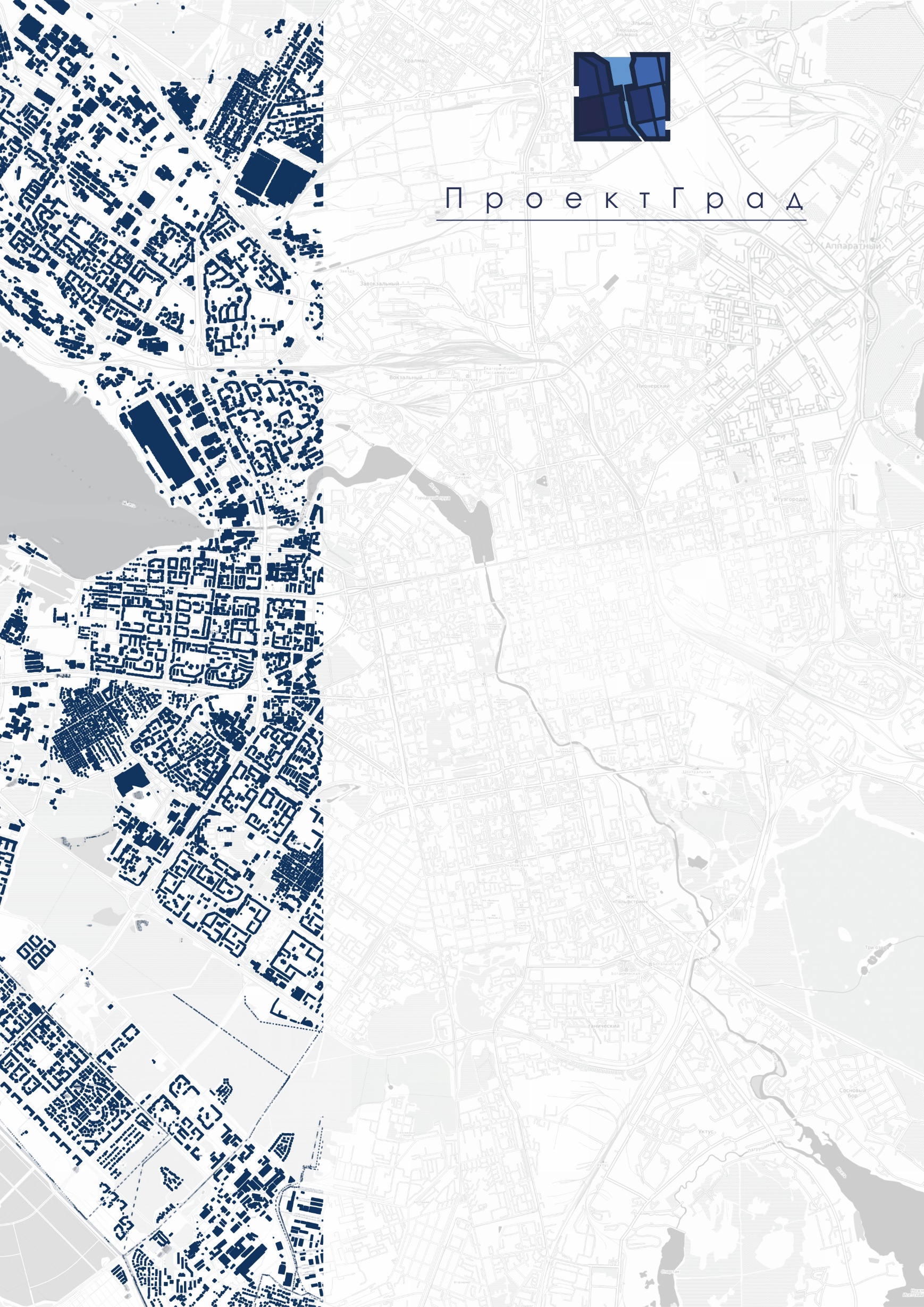 Заказчик: Муниципальное казенное учреждение «Центр обеспечения деятельности администрации Камышловского городского округа»Проект внесения изменений в проект планировки и проект межевания территории в границах кадастрового квартала 66:46:0103002 в центральной части Камышловского городского округаПоложения о характеристиках планируемого развития территорииТом 1Муниципальный контракт №116-10/22 от 18.10.2022 г.Екатеринбург 2023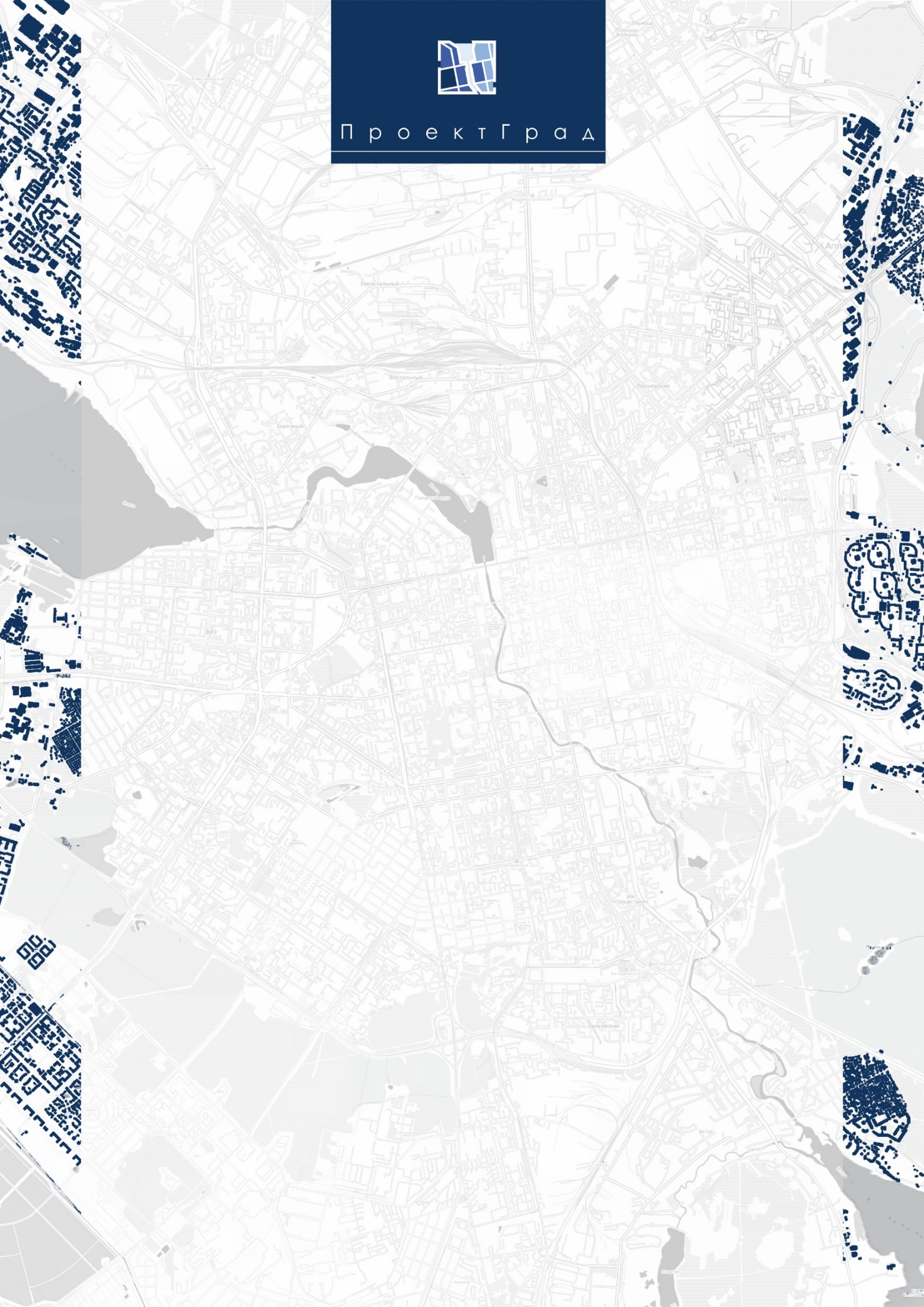 Заказчик: Муниципальное казенное учреждение «Центр обеспечения деятельности администрации Камышловского городского округа»Проект внесения изменений в проект планировки и проект межевания территории в границах кадастрового квартала 66:46:0103002 в центральной части Камышловского городского округаПоложения о характеристиках планируемого развития территорииТом 1Муниципальный контракт №116-10/22 от 18.10.2022 г.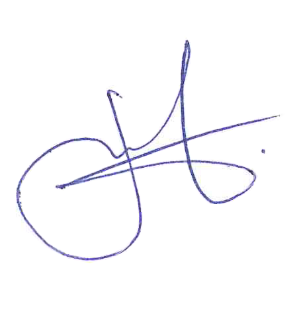 Директор										И.И. Банников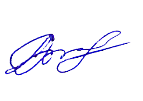 Начальник отдела								О.В. ИдоловаВедущий градостроитель проекта				А.Е. Комарова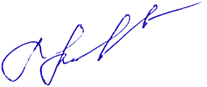 Екатеринбург 2023Список разработчиковСостав документации по планировке территорииВведениеВнесение изменений в проект планировки и территории в границах кадастрового квартала 66:46:0103002 в центральной части Камышловского городского округа (в части территории ограниченной ул. Энгельса –ул.Ленина – ул.Карла Марка –стадион) (далее – проект) разрабатывается в рамках муниципального контракта №116-10/22 от 18.10.2022 г.между муниципальным заказчиком МКУ «Центр обеспечения деятельности администрации Камышловского городского округа» и ООО «Проект Град». Данная документация разрабатывается на застроенные и подлежащие застройке территории в границах кадастрового квартала 66:46:0103002 Камышловского городского округа (в части территории ограниченной ул. Энгельса –ул.Ленина – ул.Карла Марка –стадион) (далее – Проектируемая территория).Целями разработки проекта являются:Обеспечение устойчивого развития территории, в том числе выделение элементов планировочной структуры, установление границ земельных участков, установление зон планируемого размещения объектов капитального строительства, установление красных линий и проведения комплексных кадастровых работ.2.	Анализ существующей градостроительной ситуации и решения задач по развитию Проектируемой территории.3.	Создание информационного ресурса ИСОГД в виде базы пространственных и иных данных об объектах градостроительной деятельности в целях обеспечения автоматизации процессов при исполнении муниципальных функций и предоставлении услуг в сфере градостроительной деятельности.4.	Обеспечение публичности и открытости градостроительных решений.При разработке проекта учтены и использованы следующие законодательные нормативные документы:Федеральный закон от 29.12.2004 №190-ФЗ «Градостроительный кодекс Российской Федерации»; Федеральный закон от 25.10.2001 №136-ФЗ «Земельный кодекс Российской Федерации»; Федеральный закон от 03.06.2006 №74-ФЗ «Водный кодекс Российской Федерации»;Федеральный закон от 04.12.2006 №200-ФЗ «Лесной кодекс Российской Федерации»;Федеральный закон от 23.06.2014 №171-ФЗ «О внесении изменений в Земельный кодекс Российской Федерации и отдельные законодательные акты Российской Федерации»; Федеральный закон от 06.10.2003 №131-ФЗ «Об общих принципах организации местного самоуправления в Российской Федерации»; Федеральный закон от 10.01.2002 №7-ФЗ «Об охране окружающей среды»;Федеральный закон от 30 марта 1999 года № 52−ФЗ «О санитарно-эпидемиологическом благополучии населения»;Федеральный закон от 22.07.2008 №123-ФЗ «Технический регламент о требованиях пожарной безопасности»;Местные нормативы градостроительного проектирования, утвержденные Решением Думы Камышловского городского округа от 23.04.2015 года №472;Федеральный закон от 24 июля 2007 года № 221-ФЗ «О государственном кадастре недвижимости»;Генеральный план развития Камышловского городского округа до 2032 года, утвержденного Решением Думы Камышловского городского округа №257 от 27.09.2013 ( актуальной редакции)Правила землепользования и застройки Камышловского городского округа, утвержденные решением Думы Камышловского городского округа от 25.05.2017 года № 116 (актуальной редакции);СП 42.13330.2016 «Свод правил. Градостроительство. Планировка и застройка городских и сельских поселений. Актуализированная редакция СНиП 2.07.01-89*;СП 51.13330.2011 «Защита от шума.  Актуализированная редакция СНиП 23-03-2003» (утв. приказом Минрегиона РФ от 28.12.2010 №825);СанПиН 2.2.1/2.1.1.1200-03 «Санитарно-защитные зоны и санитарная классификация предприятий, сооружений и иных объектов» (утв. постановлением Главного государственного санитарного врача РФ от 25.09.2007 №74);СП 11-112-2001 «Порядок разработки и состав раздела "Инженерно-технические мероприятия гражданской обороны. Мероприятия по предупреждению чрезвычайных ситуаций» градостроительной документации для территорий городских и сельских поселений, других муниципальных образований»;Приказ Минэкономразвития России от 01.09.2014 №540 «Об утверждении классификатора видов разрешенного использования земельных участков»;Проект внесения в проект планировки территории в границах кадастрового квартала 66:46:0103002 в центральной части Камышловского городского округа (в части территории ограниченной ул. Энгельса –ул.Ленина – ул.Карла Марка –стадион) выполняется в местной системе координат Свердловской области МСК-66.Проект внесения изменений в проект планировки территории в границах кадастрового квартала 66:46:0103002 в центральной части Камышловского городского округаПроектом предлагается внести следующие изменения:Изменение конфигурации зоны застройки малоэтажными жилыми домами, проектируемой на 1 очередь.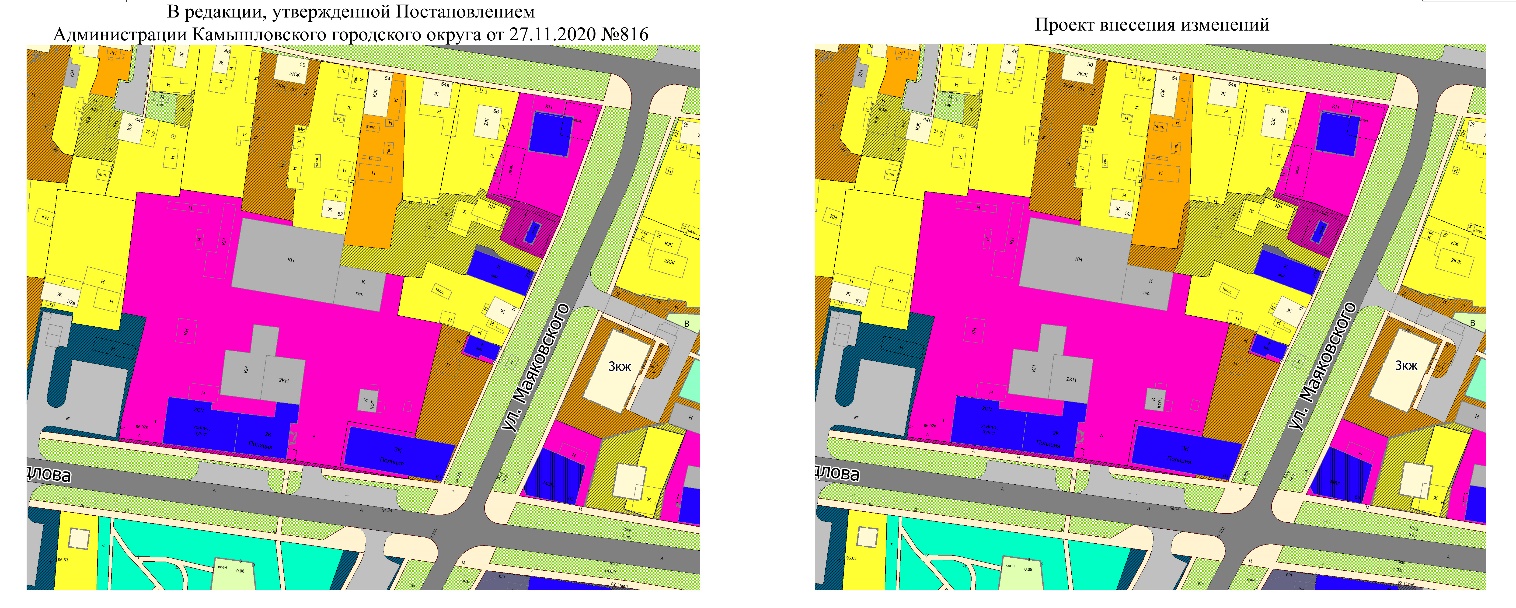 Изменение конфигурации зоны застройки малоэтажными жилыми домами.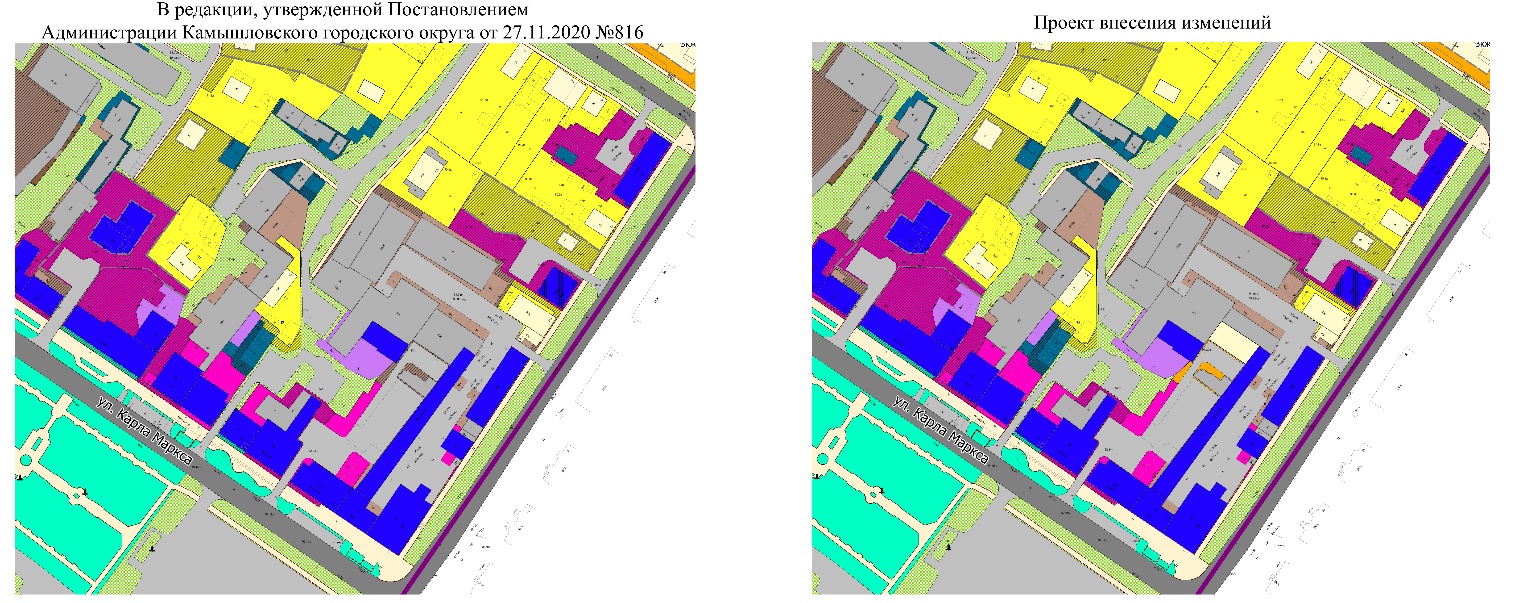 Изменение конфигурации зоны застройки малоэтажными жилыми домами в квартале «И», расположенную севернее малоэтажного жилого дома по адресу ул.Энгельса, д.185.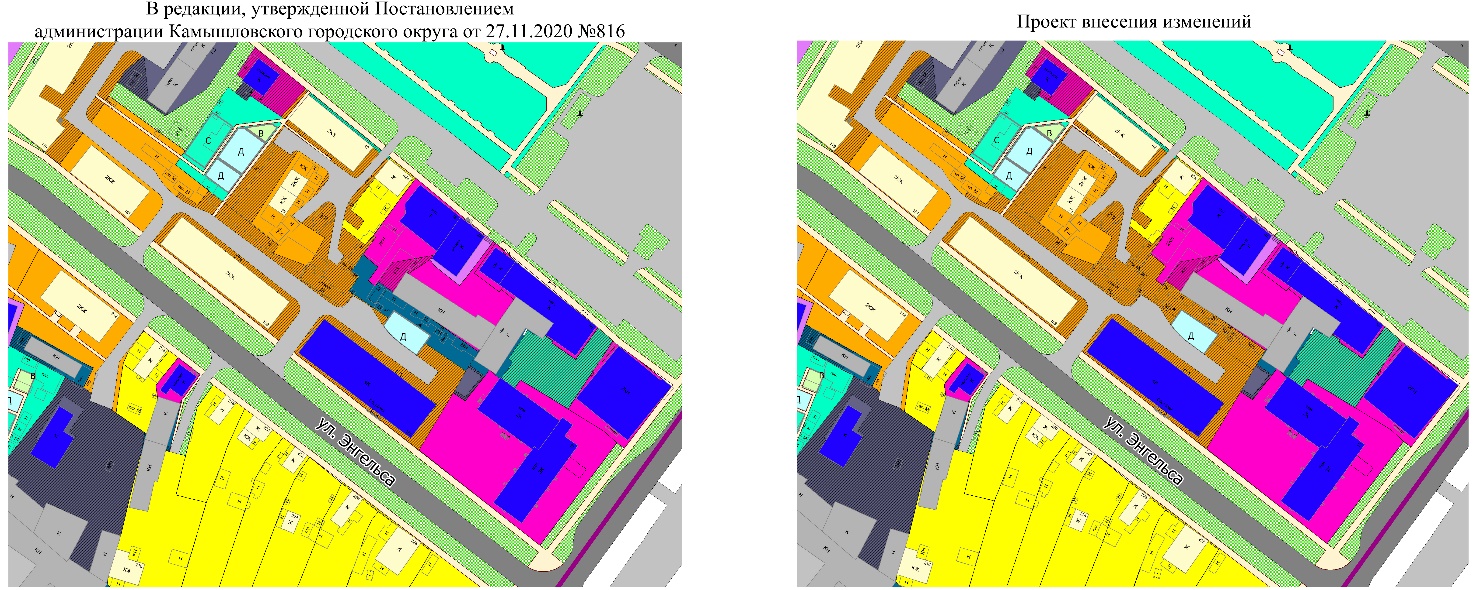 Требуются изменения в Таблице 2. Основные технико-экономические показатели.Положение о характеристиках планируемого развития территории, в том числе о плотности и параметрах застройки территории (в пределах, установленных градостроительным регламентом), о характеристиках ОКС, жилого, производственного, общественно-делового и иного назначения и необходимых для функционирования таких объектов и обеспечения жизнедеятельности граждан объектов коммунальной, транспортной, социальной инфраструктурОбщая характеристика территории проектирования основные и направления ее развитияТерритория проектирования расположена в центральной части Камышловского городского округа Свердловской области в границах кадастрового квартала 66:46:0103002.Площадь территории проектирования составляет 67,69 га.Местоположение участка проектирования представлен на рисунке 1.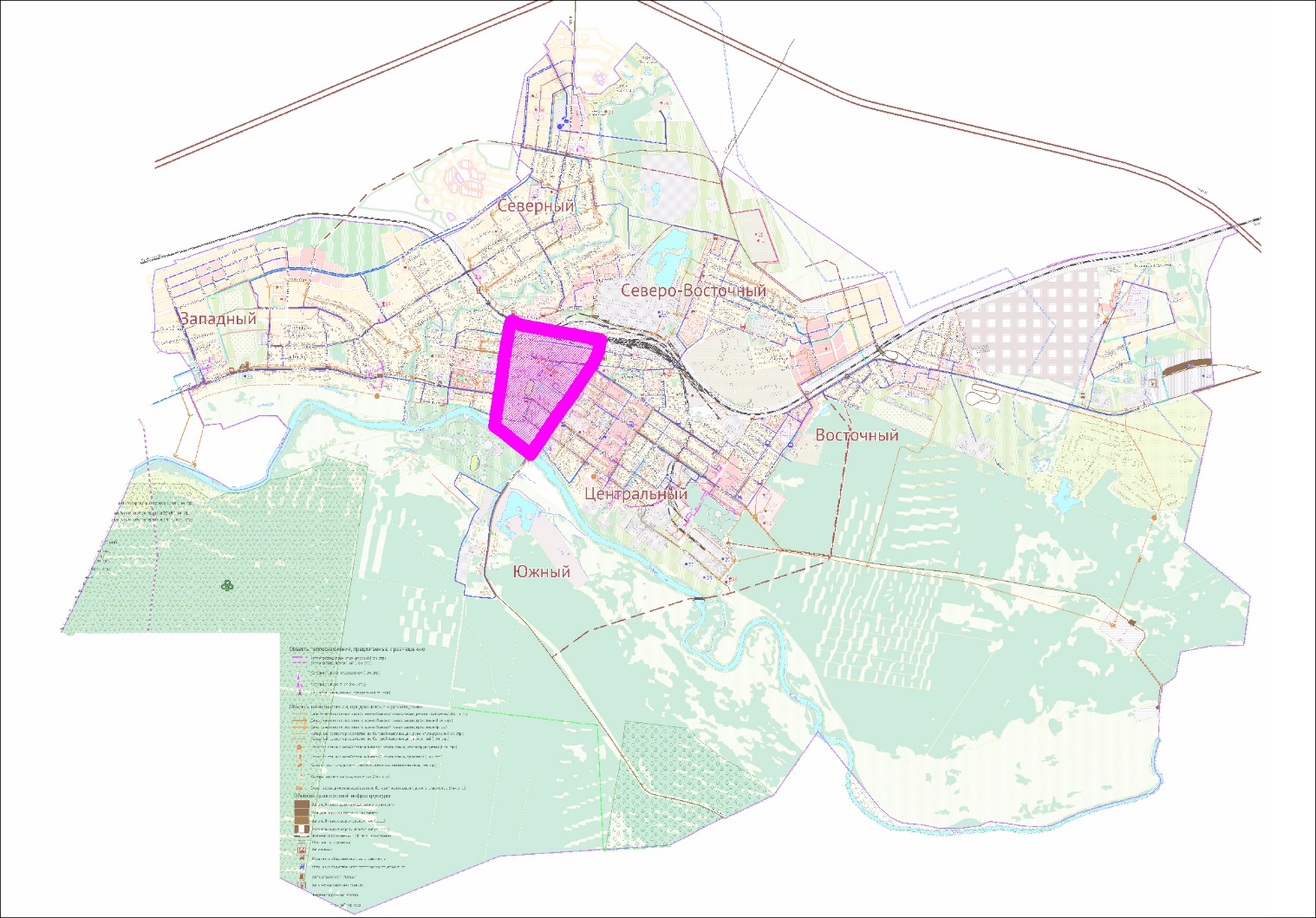 Рис. 1. Схема местоположения участка проектированияТерритория в границах проектирования почти полностью застроена. Здесь располагаются объекты капитального строительства жилой застройки, общественно-деловой застройки, застройки коммунально-складского назначения, а также объекты инженерной и транспортной инфраструктур. В северо-западной и северной части участка проектирования расположены территории режимных объектов и полоса отвода магистральной железной дороги «г Екатеринбург – г. Тюмень».Проектом предлагается дальнее развитие данной территории как общественного центра г.Камышлова, упорядочивание сложившейся застройки, размещение новых и развитие существующих объектов социального и коммунально-бытового обслуживания населения, а также особое внимание уделено формированию пешеходных зон, организации площадок отдыха населения в сложившейся застройке.Проектное предложение по развитию планировочной структуры и комплексному развитию территории строительства предусматривают:1.	Принятие следующих основных положений формирования планировочной структуры:•	сохранение существующей планировочной структуры проектируемой территории;•	формирование зоны общего пользования внутри кварталов застройки, с выделением части проездов красными линиями в улично-дорожную сеть г.Камышлова;2.	Установление красных линий (Предложение по установлению красных линий представлено на Листе 1.1 «Чертеж планировки территории», координаты характерных точек красных линий представлены в разделе «Координаты характерных точек красных линий»)3.	Формирование на проектируемой территории следующих функциональных зон:–	жилые зоны;–	общественно-деловые зоны;–	зоны производственных и коммунально-складских объектов–	зоны инженерной и транспортной инфраструктур;–	зоны сельскохозяйственного использования;–	зоны рекреационного назначения;–	зоны режимных территорий;–	зоны акваторий;–	иные территориальные зоны.4.	Развитие транспортной инфраструктуры;5.	Развитие систем инженерной инфраструктуры;6.	Организацию ливневой канализации с размещением площадки очистных сооружений дождевых вод.Характеристики планируемых ОКС жилого, производственного, коммунально-складского, общественно-делового и иного назначенияГраницы зон планируемого размещения объектов капитального строительства в границах функциональных зон определены в соответствие с действующими градостроительными регламентами Камышловского городского округа, нормами отвода земельных участков для конкретных видов деятельности, иными требованиями к образуемым земельным участкам, местными нормативами градостроительного проектирования Камышловского городского округа, Федеральными законами, законами Свердловской области, техническими регламентами, а также сводами правил.Характеристика планируемых ОКС жилого, общественно-делового и иного назначения, плотность и параметры застройки, особые условия по использованию территорий и размещению объектов приведены в Таблице 1.Таблица 1Характеристика планируемых ОКС жилого, общественно-делового и иного назначения, плотность и параметры застройки *- Коэффициент застройки территории объекта определяется в процентах как отношение площади застройки к площади в границах земельного участка, предназначенного для размещения указанного объекта; Планируемое развитие жилищного строительстваВ настоящее время в границах проектируемого участка расположено 183 индивидуальных и многоквартирных жилых домов. В существующей застройке проживает 1720 человек.В соответствии с постановлением Главы Камышловского городского округа «Об утверждении перечня аварийного жилого фонда с высоким уровнем износа и непригодного для проживания» с изменениями и дополнениями за 2013-2016 годы» на территории проектируемого участка расположены жилые дома, признанные аварийными и подлежащими сносу в связи с физическим износом в процессе их эксплуатации. Расселению подлежат 14 жилых домов, в которых проживает 161 человек. Аварийный и ветхий жилой фонд составил 2365,3 кв.м. Расселяемое на первую очередь население будет обеспечено жильем за границами проектировании на основании соответствующей муниципальной программы Камышловского городского округа.Вышеуказанные жилые дома подлежат сносу либо расселению с переводом здания в нежилое.Первая очередь реализации проектаНастоящим проектом предлагается упорядочить существующую планировочную структуру.На первую очередь реализации настоящего проекта не предусматривается размещение жилой застройки, поскольку территория проектирования на 90% расположена в границах защитных зон объектов культурного наследия (памятников культуры) г. Камышлов.Защитными зонами объектов культурного наследия являются территории, которые прилегают к включенным в реестр памятникам и в границах, в которых в целях обеспечения сохранности объектов культурного наследия и композиционно-видовых связей (панорам) запрещаются строительство объектов капитального строительства и их реконструкция, связанная с изменением их параметров (высоты, количества этажей, площади), за исключением строительства и реконструкции линейных объектов.Таким образом, для размещения жилой застройки на территории проектирования необходимо разработать и утвердить зоны охраны объектов культурного наследия, расположенных в границах участка проектирования, в соответствии с ФЗ «Об объектах культурного наследия (памятниках истории и культуры) народов Российской Федерации» от 25.06.2002 N 73-ФЗ.Расчетный срок реализации проектаНа расчетный срок реализации, после разработки и утверждения зон охраны объектов культурного наследия, проектом предлагается размещение 25 жилых домов, в том числе 19 индивидуальных жилых домов и 6 многоквартирных 3-этажных жилых дома в сумме на 98 квартир.Показатели для нового строительства приняты согласно Генеральному плану муниципального образования Камышловского городского округа:- средняя обеспеченность жилым фондом – 28,3 кв.м;- коэффициент семейности – 3.Средний размер индивидуального жилого дома на проект принят в размере 100,0 кв.м. Население проектируемого участка определено в количестве 1911 человек, в том числе 1559 человек – существующее сохраняемое население, 352 человека – перспективное население.Жилой фонд проектируемого участка составит 42220,9 кв.м, в том числе 31998,2 кв.м. – существующий сохраняемый жилой фонд, 10222,7 кв.м. – новое строительство.Средняя расчетная плотность населения составляет 28 чел/га.Планируемое развитие системы объектов социального обслуживанияВ настоящее время в границах проектирования расположено большое количество объектов социального и коммунально-бытового назначения.В соответствии с информацией Администрации Камышловского городского округа 4 здания общественного назначения являются аварийными. Проектом предлагается реконструкция таких зданий. Все объекты социального и коммунально-бытового назначения, расположенные в указанных зданиях, сохраняются.На проект предусматривается реконструкция 3 аварийных зданий, являющихся жилыми домами, с последующим расселением и переводом в нежилые. В настоящее время в 2 из 3 вышеуказанных зданиях (ул. Карла Маркса, 51 и ул. Ленина, 17) расположены объекты общественного назначения, которые предлагаются к сохранению. В третьем здании (ул. Свердлова, 83) предусматривается размещение нотариальной конторы и объектов, оказывающих юридические консультации.Также на проект предусматривается размещение 13 зданий общественного назначения, в которых разместятся следующие объекты социального и коммунально-бытового назначения:- спортивный зал площадью 322,0 кв.м;- объекты торговли торговой площадью 250,0 кв.м;- офисы общей площадью 200,0 кв.м;- объекты торговли торговой площадью 270,0 кв.м;- объекты торговли торговой площадью 215,0 кв.м;- дополнительный учебный корпус и здание под спортивный зал для МАОУ «Школа №1 Камышловского ГО»;- объекты торговли торговой площадью 100,0 кв.м;- объект торговли торговой площадью 15,0 кв.м;- объект бытового обслуживания на 10 рабочих мест;- объект бытового обслуживания на 5 рабочих мест;- объект бытового обслуживания на 5 рабочих мест.Размещение дополнительного учебного корпуса и здания спортивного зала общеобразовательной школы предлагается для создания дополнительных классов и иных помещений для занятий учащихся и дальнейшего перевода учащихся в одну смену. Увеличение количества учащихся не предусматривается.Помимо вышеуказанного, в северной части территории проектирования предлагается снос существующей специализированной гостиницы «Дом отдыха локомотивных бригад станции Камышлов РЖД» по адресу ул. ул. Красных Орлов, 75 и строительство на его месте новой специализированной гостиницы для отдыха локомотивных бригад станции.Обслуживание иными объектами социального и коммунально-бытового назначения предусматривается за границами проектирования, в г. Камышлове.Планируемое развитие системы транспортного обслуживания территорииСуществующая улично-дорожная сеть дифференцируется по транспортному назначению следующим образом:магистральные улицы общегородского значения регулируемого движения;улицы местного значения в жилой застройке;внутриквартальные проезды и площадки.Развитие транспортной инфраструктуры рассматриваемой территории предусматривает:Размещение новых внутриквартальных проездов с твердым покрытием; Приведение основных параметров существующих улиц и дорог к нормативным;Замену покрытия существующих проезжих частей;Организацию тротуаров для пешеходного движения. Пешеходное движение организовано по всем улицам проектируемой территории, обеспечивая минимальную дальность перемещения до объектов пешеходного тяготения.Характеристики планируемого развития систем инженерно-технического обеспеченияВодоснабжение и водоотведение Обеспечение существующего и проектного населения водой хозяйственно-питьевого качества предусматривается по сложившей системе централизованного водоснабжения, источниками которой служат скважины Солодиловского и Железнодорожного месторождений. Для обеспечения бесперебойной подачи воды проектом предлагается «закольцевать» участки сети по ул. Карла Маркса, ул. Свердлова. В связи с развитием в границах проектирования жилого фонда, необходимо предусмотреть реконструкция водопроводов, с целью увеличения надежности сети и пропускной способности. Реконструкция водопроводов, уточнение диаметров труб, а также расстановка пожарных гидрантов выполняются на этапах рабочего проектирования, после выполнения гидравлических расчетов и разработки расчетных схем, с учетом перспективной застройки и существующих объектов жилого и общественного назначения.Проектом предлагается развитие централизованной системы водоотведения в границах проектирования. Канализование застройки решается путем присоединения проектных коллекторов хозяйственно-бытовой канализации к существующей сети водоотведения, с дальнейшим отведением на очистные сооружения города.Отведение хозяйственно – бытовых стоков с проектируемой территории решается с помощью системы самотечных коллекторов, проложенных в соответствии с решениями раздела «Вертикальная планировка территории».ТеплоснабжениеСогласно письму, полученному от МУП «Теплоснабжающая организация»:– на территории улиц Энгельса-Кирова, Урицкого- Ленина, объектов теплоснабжения не имеется;– подключение дополнительного учебного корпуса и здания под спортивный зал для МАОУ «Школа №1 Камышловского ГО» (ул. Энгельса, 171), запланировано после реконструкции тепловых сетей котельной по ул.Р.Люксембург, 11 и демонтажа угольной котельной;– на территории улиц Урицкого- Ленина, Свердова-Красных Орлов объектов теплоснабжения не имеется;– подключение объектов на территории ул. Энгельса-ул. Свердлова, Маяковского-Ленина запланировано после реконструкции тепловых сетей и установки блочно-модульной котельной по ул.Энгельса,179;– подключение строящегося Дома отдыха локомотивных бригад запланировано к строящимся тепловым сетям по ул. Красных Орлов от котельной, расположенной по адресу ул. Железнодорожная, 17 с подключением Общеобразовательного учреждения №58.Данные мероприятия по развитию системы теплоснабжения отражены в графических материалах проекта «Схема планируемого развития объектов инженерной инфраструктуры».Проектируемые объекты, которые расположены вне зоны действия централизованной системы теплоснабжения, планируется подключить к вновь запроектированной блочно-модульной газовой котельной. Расположить котельную предусматривается в границах ул. Свердлова – ул. Комсомольская, на территории проектируемой многоэтажной жилой застройки. От данной котельной предусматривается запитать проектную застройку по ул. Маяковского и проектный жилой дом по ул. Красных Орлов. Строительство блочно-модульной газовой котельной возможно после выполнения мероприятий, описанных в разделе «Газоснабжение». ГазоснабжениеСогласно размещенной на официальном сайте ООО «Газпром трансгаз Екатеринбург» информации «О наличии (отсутствии) технической возможности доступа к регулируемым услугам по транспортировке газа по магистральным газопроводам для целей определения возможности технологического присоединения к газораспределительным сетям» и письму полученному от АО «ГАЗЭКС» №1728 от 02.09.2020, отсутствует техническая возможность подключения перспективных потребителей от выхода № 1 ГРС г. Сухой Лог (газопровод высокого давления I категории). От данного выхода ГРС, осуществляется газоснабжение потребителей ст.Кунара, с.Курьи, с.Новопышминское, д.Мельничная, с.Филатовское, Сухожского района, п.Октябрьский, с.Калиновское, с.Обуховское Камышловского района и г.Камышлов. Соответственно техническая возможность подключения зданий жилой застройки в проектируемом квартале по состоянию на сегодняшний день отсутствует.Так как система газоснабжения является важной частью коммунальной инфраструктуры населенного пункта, в проекте предусмотрено развитие системы газоснабжения для теплоснабжения и удовлетворения коммунально-бытовых нужд:– 100% обеспечение системой газоснабжения существующей жилой застройки (секционной и индивидуально);– 100% обеспечение системой газоснабжения проектной жилой застройки (секционной и индивидуальной);–  строительство блочно-модульной газовой котельной.Использование газа в границах проектирования предусматривается:–  приготовление пищи;– отопление, вентиляцию и горячее водоснабжение жилых и общественных зданий (газовые котельные, индивидуальные источники теплоснабжения – газовые котлы);Данные мероприятия возможно осуществить после появления технической возможности подключения. ЭлектроснабжениеЭлектроснабжение проектируемой территории предусматривается по сложившейся системе. Электричество от трансформаторных пунктов по линиям электропередачи 0,4кВ будет доставляться к жилым и общественным объектам. Линии электропередачи 0,4кВ, подведенные к аварийным зданиям, подлежащим сносу, предусматривается демонтировать.Проектируемую застройку предусматривается подключить к существующим и проектным трансформаторным пунктам (ТП 10/0,4кВ). СвязьВ границах проектирования предусматривается развитие стационарной телефонной связи для проектируемых объектов. С учетом коэффициента семейности, принятым равным в данной застройке – 3,0, общее количество номеров для проектируемой застройки составит 117. Согласно письму № 05/05/8569/20 от 27.08.2020, полученному от ПАО «Ростелеком» точка подключения к существующим сетям и объектам связи находится по адресу г. Камышлов, ул. Карла Маркса, 59а. Также проектом предлагается:– обеспечить население услугами Интернета;– развитие системы цифрового вещания.Планируемые мероприятия по инженерной подготовке и благоустройству территорииИнженерная подготовка и благоустройство территорииВ соответствии с требованиями действующих санитарных правил и норм, а также строительных правил (раздел «Инженерная подготовка территории и вертикальная планировка»), была разработана схема поверхностного водоотвода, которая включает следующие мероприятия:- вертикальная планировка;- поверхностный водоотвод.Анализ территории выполнен на топографической основе масштаба 1:2000. Рельеф рассматриваемого участка территории – спокойный. Отметки поверхности колеблются в интервале от 82,00 до 107,45. Наиболее возвышенный участок располагается в северо-западной части района проектирования, пониженный участок – в юго-восточной части рассматриваемой территории. Средний уклон по площадке составляет 15 ‰. На территории проектирования отсутствуют источники негативного воздействия на окружающую среду. На основании существующего состояния и использования территории проектом предлагается организация ливневой канализации смешанного типа по водоотводным канавам и коллекторам. Объем стоков с территории проектирования учтен при расчетах, которые приведены в разделе «Вертикальная планировка, поверхностный водоотвод».В основу проектных предложений заложено обеспечение организованной системы поверхностного водоотвода при максимальном сохранении существующего рельефа в соответствии с требованиями СП 42.13330.2016. «Градостроительство. Планировка и застройка городских и сельских поселений». Проектом приняты уклоны по улично-дорожной сети от 4 ‰ до 58‰. Проектом предусмотрен отвод поверхностного стока с рассматриваемой территории ливневой канализацией открытого типа на проектируемые очистные сооружения, расположенные в южной части проектируемой территории. Сброс очищенных вод осуществляется в реку Пышма.Инженерное благоустройство территории, мероприятия по обеспечению доступа маломобильных групп населенияМероприятия по благоустройству включают в себя:- организацию озеленения;- устройство пешеходных дорожек, площадок.На территории проектирования предусмотрена организация благоустроенных площадок для отдыха и физкультурных упражнений, а также парково-прогулочные зоны.Для беспрепятственного доступа инвалидов ко всем необходимым объектам следует предусмотреть понижающие площадки в местах пересечения тротуаров с проезжей частью. Высота бортовых камней тротуара должна быть 0,0 мм. Минимальная ширина пониженного бордюра, исходя из габаритов кресла-коляски, должна быть не менее 1500 мм. Данное мероприятие необходимо проводить на рабочей стадии проектирования.Положения об очередности планируемого развития территорииПроектом выделены следующие этапы освоения территории:•	Первая очередь – мероприятия по развитию территории, которые не требуют утверждения проектов зон охраны объектов культурного наследия•	Расчетный срок – мероприятия по развитию территории, проведение которых возможно только после утверждения проектов зон охраны объектов культурного наследия.На первую очередь реализации запланировано следующее:Упорядочивание сложившейся застройки, формирование единого фронта застройки вдоль улиц;Расселение населения из аварийного жилого фонда, снос аварийных жилых зданий, инженерная подготовка для территорий участков для нового строительства;Размещение площадок обслуживания населения внутри малоэтажной многоквартирной жилой застройки;Ликвидация двух подъездных железнодорожных путей в связи со строительством нового здания «Дома отдыха локомотивных бригад»;Асфальтирование существующих внутриквартальных проездов;Организация открытых автостоянок общего пользования;«Закольцовка» водопроводной сети по ул.Карла Маркса и ул.Свердлова, реконструкция водопроводов с большой степенью износа, увеличение диаметров трубопроводов;Ликвидация угольной котельной, расположенной вблизи МАОУ «Школа №1 Камышловского ГО»;Реконструкция тепловых сетей и установка блочно-модульной котельной по ул.Энгельса, 179;На расчетный срок реализации запланировано следующее:Размещение новых объектов торговли, объектов коммунально-бытового обслуживания населения в центральной части территории;Строительство административного здания около стадиона со спортивным залом;Строительство спортивного комплекса МАОУ «Школа №1»;Строительство дополнительного корпуса МАОУ «Школа №1»;Строительство 6 малоэтажных многоквартирных жилых домов с необходимыми объектами инженерно-технического обеспечения:Строительство новой индивидуальной жилой застройки;Реконструкция существующих аварийных нежилых зданий;Строительство 13 зданий общественного назначения, в которых разместятся следующие объекты социального и коммунально-бытового назначения:- спортивный зал площадью 322,0 кв.м;- объекты торговли торговой площадью 250,0 кв.м;- офисы общей площадью 200,0 кв.м;- объекты торговли торговой площадью 270,0 кв.м;- объекты торговли торговой площадью 215,0 кв.м;- дополнительный учебный корпус и здание под спортивный зал для МАОУ «Школа №1 Камышловского ГО»;- объекты торговли торговой площадью 100,0 кв.м;- объект торговли торговой площадью 15,0 кв.м;- объект бытового обслуживания на 10 рабочих мест;- объект бытового обслуживания на 5 рабочих мест;- объект бытового обслуживания на 5 рабочих мест.Подключение перспективной застройки к системам коммунального обеспечения (водоснабжение, водоотведение, теплоснабжение, газоснабжение, электроснабжение, связь);Строительство блочно-модульной газовой котельной, газораспределительных пунктов, трансформаторных подстанций для перспективной застройки.Обоснования очерёдности планируемого развития территории проектирования сведены в таблицу «Основные технико-экономические показатели» (таблица 2).Таблица 2Основные технико-экономические показателиКоординаты характерных точек красных линийКоординаты характерных точек, устанавливаемых настоящим проектом красных линий приведены в системе координат МСК-66.Таблица 3Ведомость поворотных точек красных линийКвартал АКвартал БКвартал ВКвартал ГКвартал ДКвартал ЕКвартал ЖКвартал ИКвартал ККвартал ЛКвартал МКвартал НРаздел проектаДолжностьФамилияПодписьРуководителиДиректорИ.И. Банников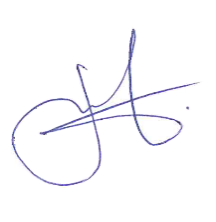 РуководителиНачальник отделаО.В. Идолова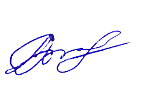 Архитектурно-планировочная частьВедущий градостроитель проектаА.Е.КомароваТранспортная инфраструктураСпециалист транспортного обеспечения В.А. Гуляев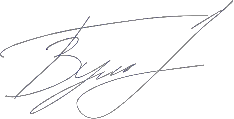 Инженерные сетиСпециалист инженерного обеспеченияК.В. Юдина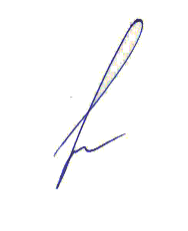 Инженерная подготовкаСпециалист инженерного обеспеченияК.В. ЮдинаОхрана окружающей средыВедущий специалист градостроительстваА.В. Зуева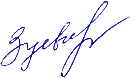 Технико-экономическое обоснование проектаВедущий специалист градостроительстваА.В. Зуева№ п/п№ схемыНаименованиеМасштабКоличество листовПроект планировки территорииПроект планировки территорииПроект планировки территорииПроект планировки территорииПроект планировки территорииОсновная (утверждаемая) часть проекта планировки территорииОсновная (утверждаемая) часть проекта планировки территорииОсновная (утверждаемая) часть проекта планировки территорииОсновная (утверждаемая) часть проекта планировки территорииОсновная (утверждаемая) часть проекта планировки территорииГрафические материалыГрафические материалыГрафические материалыГрафические материалыГрафические материалы11.1Чертёж планировки территории1:2000121.1.1Фрагмент 1 чертёж планировки территории 1:1000131.1.2Фрагмент 2 чертёж планировки территории 1:1000141.1.3Фрагмент 3 чертёж планировки территории 1:10001Текстовые материалыТекстовые материалыТекстовые материалыТекстовые материалыТекстовые материалы5–«Проект внесения изменений в проект планировки и проект межевания территории в границах кадастрового квартала 66:46:0103002 в центральной части Камышловского городского округа. Положения о характеристиках планируемого развития территории». Том 1–19Материалы по обоснованию проекта планировки территорииМатериалы по обоснованию проекта планировки территорииМатериалы по обоснованию проекта планировки территорииМатериалы по обоснованию проекта планировки территорииМатериалы по обоснованию проекта планировки территорииГрафические материалыГрафические материалыГрафические материалыГрафические материалыГрафические материалы62.1Карта (фрагмент карты) планировочной структуры территорий городского округа с отображением границ элементов планировочной структуры1:5000172.2Схема организации движения транспорта (включая транспорт общего пользования) и пешеходов, а также схема организации улично-дорожной сети1:2000182.3Схема границ зон с особыми условиями использования территории,совмещённая со Схемой границ территорий объектов культурного наследия1:2000192.4Схема, отображающая местоположение существующих объектов капитального строительства, в том числе линейных объектов, объектов, подлежащих сносу, объектов незавершённого строительства1:20001102.5Варианты планировочных и(или) объёмно-пространственных решений застройки территории в соответствии с проектом планировки территории1:20001112.5.1Фрагмент 1 варианта планировочных и(или) объёмно-пространственных решений застройки территории в соответствии с проектом планировки территории1:10001122.5.2Фрагмент 2 варианта планировочных и(или) объёмно-пространственных решений застройки территории в соответствии с проектом планировки территории1:10001132.5.2Фрагмент 3 варианта планировочных и(или) объёмно-пространственных решений застройки территории в соответствии с проектом планировки территории1:10001142.6Схема вертикальной планировки территории, инженерной подготовки и инженерной защиты территории1:20001152.7Схема планируемого развития объектов инженерной инфраструктуры1:20001Текстовые материалыТекстовые материалыТекстовые материалыТекстовые материалыТекстовые материалы16–«Проект внесения изменений в проект планировки и проект межевания территории в границах кадастрового квартала 66:46:0103002 в центральной части Камышловского городского округа. Материалы по обоснованию». Том 2–112Проект межевания территорииПроект межевания территорииПроект межевания территорииПроект межевания территорииПроект межевания территорииОсновная (утверждаемая) часть проекта межевания территорииОсновная (утверждаемая) часть проекта межевания территорииОсновная (утверждаемая) часть проекта межевания территорииОсновная (утверждаемая) часть проекта межевания территорииОсновная (утверждаемая) часть проекта межевания территорииГрафические материалыГрафические материалыГрафические материалыГрафические материалыГрафические материалы173.1Чертёж межевания территории (1 этап)1:20001183.1.1Фрагмент 1 чертёж межевания территории (1 этап)1:10001193.1.2Фрагмент 2 чертёж межевания территории (1 этап)1:10001203.1.3Фрагмент 3 чертёж межевания территории (1 этап)1:10001213.2Чертёж межевания территории (2 этап)1:20001223.2.1Фрагмент 1 чертежа межевания территории (2 этап)1:10001233.2.2Фрагмент 2 чертежа межевания территории (2 этап)1:10001243.2.3Фрагмент 3 чертежа межевания территории (2 этап)1:10001253.3Чертёж межевания территории (3 этап)1:20001263.3.1Фрагмент 1 чертежа межевания территории (3 этап)1:10001273.3.2Фрагмент 2 чертежа межевания территории (3 этап)1:10001283.3.3Фрагмент 3 чертежа межевания территории (3 этап)1:10001Текстовые материалыТекстовые материалыТекстовые материалыТекстовые материалыТекстовые материалы29–«Проект внесения изменений в проект планировки и проект межевания территории в границах кадастрового квартала 66:46:0103002 в центральной части Камышловского городского округа. Сведения об образуемых и изменяемых земельных участках». Том 3–241Материалы по обоснованию проекта межевания территорииМатериалы по обоснованию проекта межевания территорииМатериалы по обоснованию проекта межевания территорииМатериалы по обоснованию проекта межевания территорииМатериалы по обоснованию проекта межевания территорииГрафические материалыГрафические материалыГрафические материалыГрафические материалыГрафические материалы304.1Чертёж межевания территории (материалы по обоснованию)1:20001№ п/пНаименование территорийЕд.изм.1-я очередьРасчетный срок–Общая площадь земель в границе проектирования:га67,6967,69–Общая площадь земель в границе проектирования:%100100–в том числе:1Жилые зоныга17,3919,051Жилые зоны%25,6928,141из них:1– зона  застройки индивидуальными жилыми домамига11,3612,051– зона  застройки индивидуальными жилыми домами%16,7817,801– зона  застройки малоэтажными жилыми домами (до 4 этажей, включая мансардный)га5,556,521– зона  застройки малоэтажными жилыми домами (до 4 этажей, включая мансардный)%8,209,631– зона  застройки среднеэтажными жилыми домами (от 5 до 8 этажей, включая мансардный)га0,480,481– зона  застройки среднеэтажными жилыми домами (от 5 до 8 этажей, включая мансардный)%0,710,712Общественно-деловые зоныга11,9513,472Общественно-деловые зоны%17,6519,902из них:2– общественно-деловая зонага6,807,412– общественно-деловая зона%10,0510,952– зона специализированной общественной застройкига5,156,062– зона специализированной общественной застройки%7,608,953Производственные зоныга2,332,333Производственные зоны%3,443,443из них:3– производственная зонага0,910,913– производственная зона%1,341,343– коммунально-складская зонага1,421,423– коммунально-складская зона%2,102,10 4Зоны инженерной и транспортной инфраструктурга15,4315,43 4Зоны инженерной и транспортной инфраструктур%22,8022,80 4из них: 4– зона инженерной инфраструктурыга0,820,82 4– зона инженерной инфраструктуры%1,211,21 4– зона транспортной инфраструктурыга14,6114,61 4– зона транспортной инфраструктуры%21,5821,585Зоны сельскохозяйственного использованияга0,140,145Зоны сельскохозяйственного использования%0,210,215из них:5– зона сельскохозяйственных угодийга0,140,145– зона сельскохозяйственных угодий%0,210,216Зоны рекреационного назначенияга6,526,526Зоны рекреационного назначения%9,639,636из них:6– зона озелененных территорий общего пользованияга6,526,526– зона озелененных территорий общего пользования%9,639,637Зоны режимных территорийга0,840,847Зоны режимных территорий%1,241,247из них:7–  зона режимных территорийга0,840,847–  зона режимных территорий%1,241,248Зоны акваторийга0,990,998Зоны акваторий%1,461,468из них:8- зона акваторийга0,990,998- зона акваторий%1,461,469Иные зоныга12,108,929Иные зоны%17,8813,189из них:9-иные зоныга12,108,929-иные зоны%17,8813,18№ п.п.№по экспликации№ участка согласно проекту межева-нияНаименование объектаПло-щадь участка, м2Градостроительная зона по ПЗЗ КГОЗоны с особыми условиями территории, строительные ограниченияКоэффициент застройки,%*Максимальная площадь застройки зданий, м2Количество этажей объектовОсобые отметки (условия) по использованию территории и размещению объектов12345691011121311:Ж-15Общеобразовательная школа (спортивный зал)14 378ОД (С-7)- Охранная зона тепловых сетей- Минимальное расстояние от тепловых сетей до зданий и сооружений- Минимальное расстояние от коллектора хоз-бытовой канализации до зданий и сооружений- Защитная зона ОКННе более 0,7Не более 7216222:Ж-07Общеобразовательная школа (дополнительный корпус)1 801ОД (С-7)- Охранная зона тепловых сетей- Минимальное расстояние от тепловых сетей до зданий и сооружений- Минимальное расстояние от коллектора хоз-бытовой канализации до зданий и сооружений- Защитная зона ОКННе более 0,7Не более 1260определяется проектом33:Ж-01:Ж-09Административное здание при стадионе со спортивным залом1 8682 213ОД (С-5)- Охранная зона объекта электросетевого хозяйства- Охранная зона тепловых сетей- Минимальное расстояние от водопровода до зданий и сооружений- Минимальное расстояние от коллектора хоз-бытовой канализации до зданий и сооруженийНе более 0,7Не более 1307244:В-08Площадки для отдыха населения506Р-2- Охранная зона железнодорожных путей–54:И-09Площадки для отдыха населения842Р-2- Охранная зона объекта газоснабжения- Минимальное расстояние от объектов газоснабжения до фундаментов зданий и сооружений–64:Л-16Площадки для отдыха населения866Р-2- Охранная зона объекта электросетевого хозяйства–7566:46:0103002:562Объект торговли1 458ОД(К)-Не более 0,7Не более 1020185:Б-04Объект торговли202ОД(К)- Охранная зона линий связи- Охранная зона железнодорожных путейНе более 0,7Не более 141195:Б-05Объект торговли939ОД(К)- Охранная зона линий связи- Охранная зона железнодорожных путейНе более 0,7Не более 1411105:Д-05Объект торговли1 234ОД(С-1)- Охранная зона тепловых сетей- Минимальное расстояние от тепловых сетей до фундаментов зданий и сооруженийОхранная зона объектов газоснабженияМинимальное расстояние от объектов газоснабжения до фундаментов зданий и сооруженийМинимальное расстояние от коллектора хоз-бытовой канализации до зданий и сооруженийНе более 0,72115 :Е-27Объект торговли1 659ОД(К)Минимальное расстояние от водопровода до фундаментов зданий и сооруженийОхранная зона тепловых сетейМинимальное расстояние от тепловых сетей до фундаментов зданий си сооруженийОхранная зона объектов газоснабженияНе более 0,7126:В-05Административное здание857ОД(К)Охранная зона объектов электросетевого хозяйстваНе более 0,7136:Г-15Административное здание1566ОД(К)-Не более 0,7147:Г-06Объект бытового обслуживания1097ОД(К)Минимальное расстояние от водопровода до фундаментов зданий и сооруженийНе более 0,7157:Г-17Объект бытового обслуживания369ОД(К)Минимальное расстояние от водопровода до фундаментов зданий и сооруженийНе более 0,7167:Г-31Объект бытового обслуживания755ОД(К)Минимальное расстояние от водопровода до фундаментов зданий и сооруженийНе более 0,717866:46:0103002:680Индивидуальная жилая застройка1 088Ж-1Охранная зона железнодорожных путейНе более 0,618866:46:0103002:26Индивидуальная жилая застройка1 088Ж-1Охранная зона железнодорожных путейНе более 0,6198:А-11Индивидуальная жилая застройка611Ж-1Охранная зона железнодорожных путейНе более 0,6Не более 3-х, включая мансарду и цокольный этаж208:А-12Индивидуальная жилая застройка592Ж-1Охранная зона железнодорожных путейНе более 0,6Не более 3-х, включая мансарду и цокольный этаж21:А-14Индивидуальная жилая застройка505Ж-1Санитарный разрыв линий железнодорожного транспортаОхранная зона железнодорожных путейНе более 0,6Не более 3-х, включая мансарду и цокольный этаж228:В-15Индивидуальная жилая застройка1 458Ж-1Минимальное расстояние от водопровода до фундаментов зданий и сооруженийОхранная зона железнодорожных путейНе более 0,6Не более 3-х, включая мансарду и цокольный этаж238:В-20Индивидуальная жилая застройка567Ж-1Охранная зона объектов электросетевого хозяйстваНе более 0,6Не более 3-х, включая мансарду и цокольный этаж24:Е-05Индивидуальная жилая застройка899Ж-1Охранная зона линий связиНе более 0,6Не более 3-х, включая мансарду и цокольный этаж258:Е-07Индивидуальная жилая застройка1 071Ж-1-Не более 0,6Не более 3-х, включая мансарду и цокольный этаж26:Е-09Индивидуальная жилая застройка1 115Ж-1-Не более 0,6Не более 3-х, включая мансарду и цокольный этаж27:Е-10Индивидуальная жилая застройка979Ж-1-Не более 0,6Не более 3-х, включая мансарду и цокольный этаж28:Е-12Индивидуальная жилая застройка1 054Ж-1-Не более 0,6Не более 3-х, включая мансарду и цокольный этаж29:К-04Индивидуальная жилая застройка503Ж-1- Охранная зона объектов электросетевого хозяйства- Охранная зона объектов газоснабжения- Минимальное расстояние от коллектора хоз-бытовой канализации до фундаментов зданий и сооружений- Водоохранная зонаНе более 0,6Не более 3-х, включая мансарду и цокольный этаж30:М-01Индивидуальная жилая застройка1 428Ж-1-Водоохранная зонаНе более 0,6Не более 3-х, включая мансарду и цокольный этаж318:Н-03Индивидуальная жилая застройка927Ж-1- Минимальное расстояние от объектов газоснабжения до фундаментов зданий и сооружений- Минимальное расстояние от водопровода до фундаментов зданий и сооружений- Водоохранная зонаНе более 0,6Не более 3-х, включая мансарду и цокольный этаж329:Б-15Малоэтажный многоквартирный жилой дом3 904Ж-2- Охранная зона объектов электросетевого хозяйства- Охранная зона линий связи- Охранная зона тепловых сетей- Минимальное расстояние от тепловых сетей до фундаментов зданий и сооружений- Минимальное расстояние от коллектора хоз-бытовой канализации до фундаментов зданий и сооружений- Минимальное расстояние от водопровода до фундаментов зданий и сооруженийНе более 0,53Отвод площадок под строительство муниципальных, частных зданий и строений, а также зданий и строений других органов государственной власти, органов местного самоуправления в 100-метровой полосе следует согласовывать с территориальными органами ФСИН России.339:В-06Малоэтажный многоквартирный жилой дом2 148Ж-2- Охранная зона тепловых сетей- Минимальное расстояние от тепловых сетей до фундаментов зданий и сооружений- Минимальное расстояние от коллектора хоз-бытовой канализации до фундаментов зданий и сооружений- Минимальное расстояние от водопровода до фундаментов зданий и сооружений- Охранная зона железнодорожных путейНе более 0,53349:В-22Малоэтажный многоквартирный жилой дом1 895Ж-2- Охранная зона тепловых сетей- Минимальное расстояние от тепловых сетей до фундаментов зданий и сооружений- Минимальное расстояние от коллектора хоз-бытовой канализации до фундаментов зданий и сооружений- Минимальное расстояние от водопровода до фундаментов зданий и сооружений- Охранная зона железнодорожных путейНе более 0,53359:В-23Малоэтажный многоквартирный жилой дом1 878Ж-2- Охранная зона тепловых сетей- Минимальное расстояние от тепловых сетей до фундаментов зданий и сооружений- Минимальное расстояние от коллектора хоз-бытовой канализации до фундаментов зданий и сооружений- Минимальное расстояние от водопровода до фундаментов зданий и сооружений- Охранная зона железнодорожных путейНе более 0,53369:Д-06Малоэтажный многоквартирный жилой дом2 073Ж-2- Охранная зона тепловых сетей- Минимальное расстояние от тепловых сетей до фундаментов зданий и сооружений- Минимальное расстояние от коллектора хоз-бытовой канализации до фундаментов зданий и сооружений- Минимальное расстояние от водопровода до фундаментов зданий и сооруженийНе более 0,53379:Д-07Малоэтажный многоквартирный жилой дом2 864Ж-2- Охранная зона объектов электросетевого хозяйства- Охранная зона объектов газоснабжения- Минимальное расстояние от объектов газоснабжения до фундаментов зданий и сооружений- Охранная зона тепловых сетей- Минимальное расстояние от тепловых сетей до фундаментов зданий и сооружений- Минимальное расстояние от коллектора хоз-бытовой канализации до фундаментов зданий и сооружений- Минимальное расстояние от водопровода до фундаментов зданий и сооруженийНе более 0,533810:Б-22Автомобильная стоянка общего пользования4 311Ж-2- Охранная зона объектов электросетевого хозяйства -Охранная зона железнодорожных путейНе более0,9–3910:Б-23Автомобильная стоянка общего пользования1246Ж-2- Охранная зона объектов электросетевого хозяйства- Охранная зона линий связи- Минимальное расстояние от водопровода до фундаментов зданий и сооруженийНе более0,9–4010:Г-23Автомобильная стоянка общего пользования458Ж-2- Охранная зона объектов электросетевого хозяйства- Охранная зона линий связиНе более0,9–11:Н-06Очистные сооружения дождевых вод500И-2- Водоохранная зонаНе более 0,7№ п/пНаименование территорийЕд.изм.1-я очередьРасчетный срок–Общая площадь земель в границе проектирования:га67,6967,69–Общая площадь земель в границе проектирования:%100100–в том числе:1Жилые зоныга17,3919,051Жилые зоны%25,6928,141из них:1– зона  застройки индивидуальными жилыми домамига11,3612,051– зона  застройки индивидуальными жилыми домами%16,7817,801– зона  застройки малоэтажными жилыми домами (до 4 этажей, включая мансардный)га5,556,521– зона  застройки малоэтажными жилыми домами (до 4 этажей, включая мансардный)%8,209,631– зона  застройки среднеэтажными жилыми домами (от 5 до 8 этажей, включая мансардный)га0,480,481– зона  застройки среднеэтажными жилыми домами (от 5 до 8 этажей, включая мансардный)%0,710,712Общественно-деловые зоныга11,9513,472Общественно-деловые зоны%17,6519,902из них:2– общественно-деловая зонага6,807,412– общественно-деловая зона%10,0510,952– зона специализированной общественной застройкига5,156,062– зона специализированной общественной застройки%7,608,953Производственные зоныга2,332,333Производственные зоны%3,443,443из них:3– производственная зонага0,910,913– производственная зона%1,341,343– коммунально-складская зонага1,421,423– коммунально-складская зона%2,102,10 4Зоны инженерной и транспортной инфраструктурга15,4315,43 4Зоны инженерной и транспортной инфраструктур%22,8022,80 4из них: 4– зона инженерной инфраструктурыга0,820,82 4– зона инженерной инфраструктуры%1,211,21 4– зона транспортной инфраструктурыга14,6114,61 4– зона транспортной инфраструктуры%21,5821,585Зоны сельскохозяйственного использованияга0,140,145Зоны сельскохозяйственного использования%0,210,215из них:5– зона сельскохозяйственных угодийга0,140,145– зона сельскохозяйственных угодий%0,210,216Зоны рекреационного назначенияга6,526,526Зоны рекреационного назначения%9,639,636из них:6– зона озелененных территорий общего пользованияга6,526,526– зона озелененных территорий общего пользования%9,639,637Зоны режимных территорийга0,840,847Зоны режимных территорий%1,241,247из них:7–  зона режимных территорийга0,840,847–  зона режимных территорий%1,241,248Зоны акваторийга0,990,998Зоны акваторий%1,461,468из них:8- зона акваторийга0,990,998- зона акваторий%1,461,469Иные зоныга12,108,929Иные зоны%17,8813,189из них:9-иные зоныга12,108,929-иные зоны%17,8813,18№XY1395160.281662576.032395184.591662398.213395177.291662397.284395207.851662226.105395230.541662099.006395240.601662041.547395242.311662015.958395243.311662010.169395248.971661980.7210395255.111661945.0611395257.651661930.6112395261.021661909.3713395312.961661916.9714395314.801661907.6815395314.961661906.3716395281.341661901.3617395262.751661898.5418395269.421661861.6619395277.371661818.8220395283.431661787.2821395286.031661772.3422395325.391661778.9423395347.361661783.1624395355.951661785.991395160.281662576.03№XY1395156.311662146.222395126.991662132.933395110.431662124.994395071.411662107.605395077.221662062.986395084.521662006.977395090.971661957.498395093.641661935.719395106.511661839.4310395108.301661822.8211395110.861661799.0612395116.271661758.4313395113.861661758.1314395114.471661753.5315395116.911661753.8616395118.741661740.7017395153.511661747.3018395199.471661754.2819395259.701661765.3320395242.521661856.9821395227.221661941.4822395217.871661999.3723395218.701661999.5224395216.861662010.0525395199.731662007.8126395200.391662004.7227395194.371662003.4228395190.621662002.6029395186.131662022.5630395195.531662023.3231395196.711662014.5032395198.651662014.7733395214.981662016.7234395210.541662050.7135395209.121662050.5336395196.191662132.8637395192.101662159.251395156.311662146.22№XY1395127.951662546.172395107.951662543.273395077.441662530.184395078.031662528.475395072.171662525.936395044.701662514.077395020.931662503.218395029.461662426.919395043.231662298.8810395044.641662285.1411395047.061662266.8412395048.371662257.6413395083.791662265.2214395082.371662271.8815395096.471662278.4716395103.101662260.4917395101.911662260.2418395048.991662249.0119395053.011662223.6520395053.481662220.6721395055.491662207.9722395054.731662207.8723395056.721662194.8524395060.061662175.3625395064.371662150.5326395067.391662132.6727395082.851662140.1228395134.481662163.1729395156.801662171.8730395188.201662183.7631395186.101662205.1932395184.381662222.7533395180.821662240.0134395176.511662260.9335395172.711662283.1236395165.501662317.6537395143.411662453.9838395131.911662525.461395127.951662546.17№XY1395047.421662096.012395021.391662083.353395010.541662077.314394989.601662066.435394982.271662062.556394951.201662045.277394948.841662043.968394948.561662044.449394945.781662042.8610394946.031662042.4211394945.661662042.2012394904.281662019.6813394902.661662019.4414394904.191662009.1415394909.941661970.9016394912.481661952.0817394914.181661952.3218394915.061661945.3719394913.091661945.1420394913.971661937.3121394912.951661937.1722394913.681661931.3123394916.671661931.7024394917.251661926.6125394914.341661926.1926394915.001661920.2527394917.971661920.6328394926.241661850.2929394928.871661828.9430394933.861661792.5331394937.541661765.1232394936.211661764.9633394940.321661729.9334394941.421661730.0835394943.361661714.6936394956.421661716.1337394999.551661722.0138394999.621661721.2039395037.571661726.5340395049.021661728.4141395095.381661736.0242395095.341661736.3443395093.321661752.2444395089.351661782.0745395084.801661819.0346395084.621661820.4747395083.271661831.4448395083.091661832.9249395081.831661843.1650395077.151661879.3551395073.511661906.9952395071.951661918.2953395070.871661926.0154395060.881661998.3855395050.101662076.581395047.421662096.01№XY1394996.931662479.282395002.551662471.003395008.061662424.094395010.481662395.605395014.281662359.696395018.291662328.337395020.981662303.438395022.451662291.429395024.311662274.4210395020.021662272.9511394917.401662425.191394996.931662479.28№XY1394895.021662415.662394868.731662397.983394837.831662378.044394824.851662369.315394722.161662300.656394731.261662287.157394740.341662273.708394744.091662268.199394742.751662267.2510394752.011662253.8011394754.021662250.9112394769.791662228.2913394773.001662223.6214394775.011662220.7015394802.321662181.0216394806.401662175.0817394817.771662158.3718394820.911662153.7619394845.561662117.5520394867.981662084.5321394870.221662086.0622394900.541662040.9823394909.241662046.2324394908.381662047.6925394931.351662060.1126395021.381662109.1927395043.541662122.1228395037.821662168.0429395029.931662216.8130395029.571662219.0331394954.561662328.5432394948.641662336.9733394937.951662329.1634394923.931662318.0235394904.811662302.2936394908.351662296.6037394904.701662294.0838394900.971662291.5739394897.261662289.0440394887.791662272.5841394900.571662256.9242394908.091662247.4543394901.971662243.5944394886.261662233.6445394871.961662224.1346394868.251662221.6747394861.031662227.4848394866.091662231.5349394884.391662246.2350394886.521662254.6951394887.771662259.6352394883.401662265.1653394878.931662270.1554394874.041662266.6455394868.661662262.6556394850.031662259.5057394820.101662259.6358394814.021662267.6459394812.461662269.7260394825.691662279.6461394836.991662263.6162394838.851662264.8963394843.911662268.3664394875.011662289.7265394900.111662312.6166394943.431662342.9667394925.951662370.5368394923.231662374.8769394920.351662379.5170394918.101662383.0671394915.011662387.9172394915.341662388.1473394911.161662394.7374394909.871662393.701394895.021662415.66№XY1394850.661662056.732394809.571662031.583394793.001662021.174394728.861661980.825394740.081661914.176394732.811661912.937394736.811661887.998394741.811661845.339394744.461661826.2010394745.571661818.3611394746.721661810.3412394750.251661785.1013394761.471661700.1214394761.771661697.9615394762.551661698.0716394763.751661689.4917394917.891661709.1818394917.491661712.3319394919.241661712.5520394918.951661714.9221394917.191661714.7022394913.241661748.0623394908.971661778.7724394907.391661790.8925394905.711661804.5026394904.181661815.6927394903.151661826.4528394902.951661827.9729394901.641661838.9030394900.771661846.2831394897.001661876.4132394898.211661876.5633394897.681661880.7534394896.481661880.6035394896.601661879.6036394882.101661877.8037394867.521661875.3038394859.321661873.9539394846.931661871.9140394846.211661875.9141394848.681661886.4842394859.011661879.9743394895.451661884.7144394892.551661906.8845394891.881661906.8046394890.771661915.1747394892.261661915.3648394891.981661917.4849394890.491661917.2950394890.221661919.2751394891.851661919.5052394891.491661922.2053394889.621661921.9554394889.381661924.1255394879.721662003.1156394886.221662005.1957394885.781662007.1558394883.211662016.3759394881.921662018.8260394873.981662016.291394850.661662056.73№XY1394626.611662230.622394629.831662226.153394641.621662209.984394642.651662208.825394647.461662203.466394678.761662165.467394685.371662157.228394686.241662157.939394687.691662156.1410394686.811662155.4311394701.721662137.2912394734.221662097.3913394768.821662054.9214394788.491662027.3515394784.361662024.4516394724.581661988.2417394722.221661988.7418394706.531662008.1819394679.521662041.4720394677.181662044.2621394640.181662090.7222394602.931662138.4223394568.261662182.3224394605.521662210.2525394603.501662212.951394626.611662230.62№XY1394696.721661931.202394693.571661930.773394693.881661928.474394677.861661926.135394674.191661924.676394620.361661903.237394609.211661898.798394601.241661895.719394584.981661889.2510394545.491661874.1211394519.851661863.9012394520.021661862.7313394523.021661842.6914394528.501661810.4115394540.731661812.4616394558.871661822.6417394562.791661823.9718394564.231661804.5519394548.891661807.4320394529.671661805.1321394532.341661786.9422394535.911661764.8423394552.871661767.2124394571.961661764.5825394581.041661764.4626394600.721661766.5527394616.761661768.7128394645.491661772.1629394648.101661770.7030394656.491661771.7031394657.281661765.1932394657.651661760.1533394642.481661758.3834394616.771661754.8735394605.341661753.3336394596.771661752.0237394596.251661756.0138394581.591661754.4539394571.211661754.5940394552.891661757.1141394537.461661754.9542394539.921661740.5043394547.441661692.0444394549.561661678.6945394552.881661658.2146394576.071661661.6147394596.321661664.7948394626.681661669.3649394635.671661670.7650394652.911661673.3351394663.671661674.9752394668.771661675.7553394675.151661676.7754394683.701661678.1555394737.141661685.4356394734.951661706.2457394733.671661715.8058394731.041661727.9659394722.051661793.4360394714.741661851.4261394713.501661861.2562394715.881661861.5663394706.861661926.4564394704.231661926.1065394703.691661929.8866394697.031661928.9367394696.721661931.201394696.721661931.20№XY1394547.151662168.642394539.191662163.263394531.951662158.674394526.141662154.855394517.081662148.906394513.801662146.597394489.631662130.248394469.871662116.319394465.761662113.4610394420.241662083.0711394425.751662075.0012394450.521662039.9413394469.141662013.4114394487.751661986.5015394492.591661979.6316394500.991661967.6917394518.781661942.1218394537.261661915.9819394560.591661924.0220394594.901661935.8221394615.961661943.4222394636.201661950.3423394658.031661957.7624394691.161661969.7425394693.471661970.5626394688.481661984.3827394675.881662000.5428394639.011662047.7329394630.411662059.0230394621.211662052.4331394602.371662047.8632394600.921662053.6833394618.451662057.8934394626.631662063.6935394617.881662075.2336394607.501662089.1337394600.371662098.7338394591.341662110.5939394581.211662123.9040394566.551662143.1641394552.821662161.111394547.151662168.64№XY1394399.171662068.892394384.521662059.143394369.311662048.974394337.071662028.455394330.141662019.366394357.941661997.277394388.471661973.418394487.161661893.849394508.841661904.2210394511.981661906.2611394464.871661975.431394399.171662068.89№XY1394486.721661868.112394454.501661858.283394451.011661855.904394462.881661793.185394474.261661788.336394477.761661788.397394494.141661684.118394501.601661637.929394534.561661646.4010394533.121661655.7211394528.031661688.6512394519.321661744.8013394516.361661764.0114394502.341661855.701394486.721661868.11